Witajcie KochaniPrzesyłam zadania na kolejny tydzień. Życzę miłej pracy.Połącz kropki, aby powstał taki sam rysunek jak po lewej stronie.  Dla tych, którzy nie mogą wydrukować pracy przenieś rysunek na kartkę w kratkę. 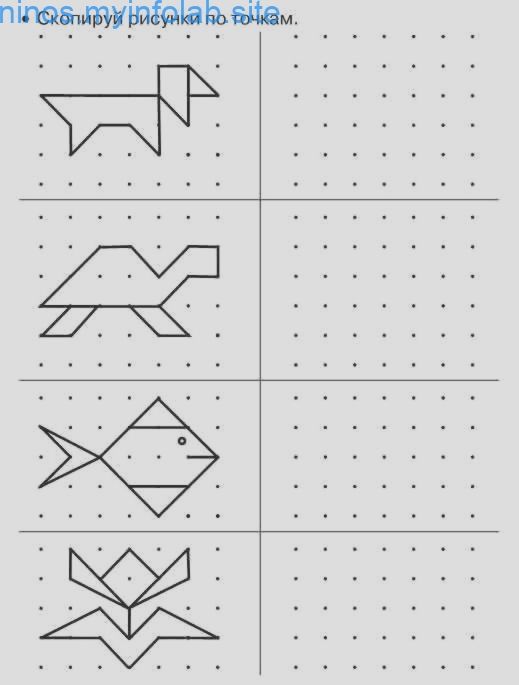 W zdaniach ukryły się nazwy warzyw i owoców. Odszukaj je i podkreśl.Koło górki rosła brzoza. Bura kocica wygrzewała się w słońcu. Pojedziemy na wesele razem. Ta koperta jest źle zaadresowana. W czasie pogody niania prowadziła dzieci do parku.Wypisz te wyrazy …………………………………………………………………………………………………………………………………………………………………………Odszukaj w pionie i poziomie nazwy warzyw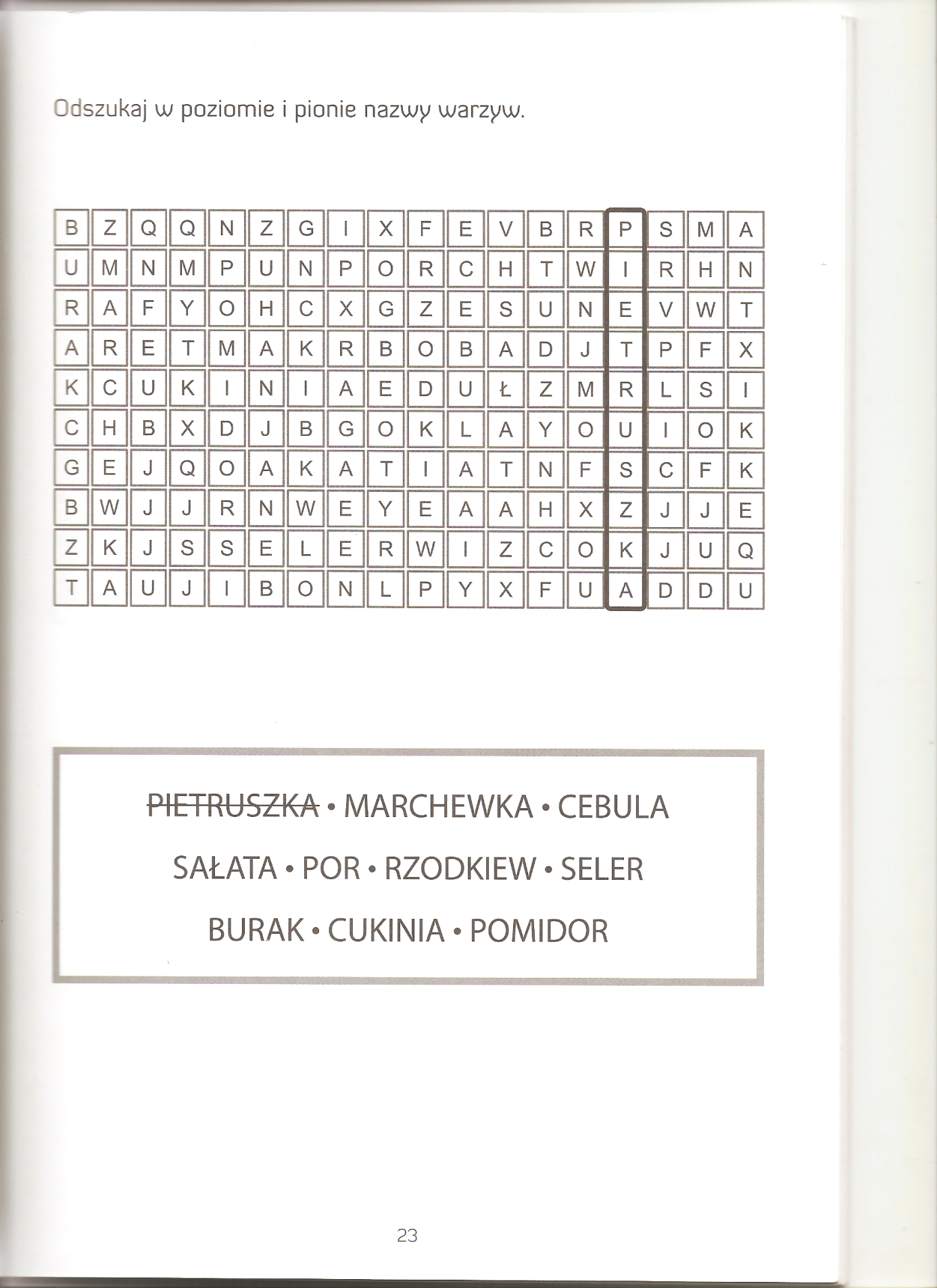 Pomaluj  pisankę. Jeżeli nie możesz wydrukować rysunku, to na kartce narysuj swój autorski wzór i pomaluj. 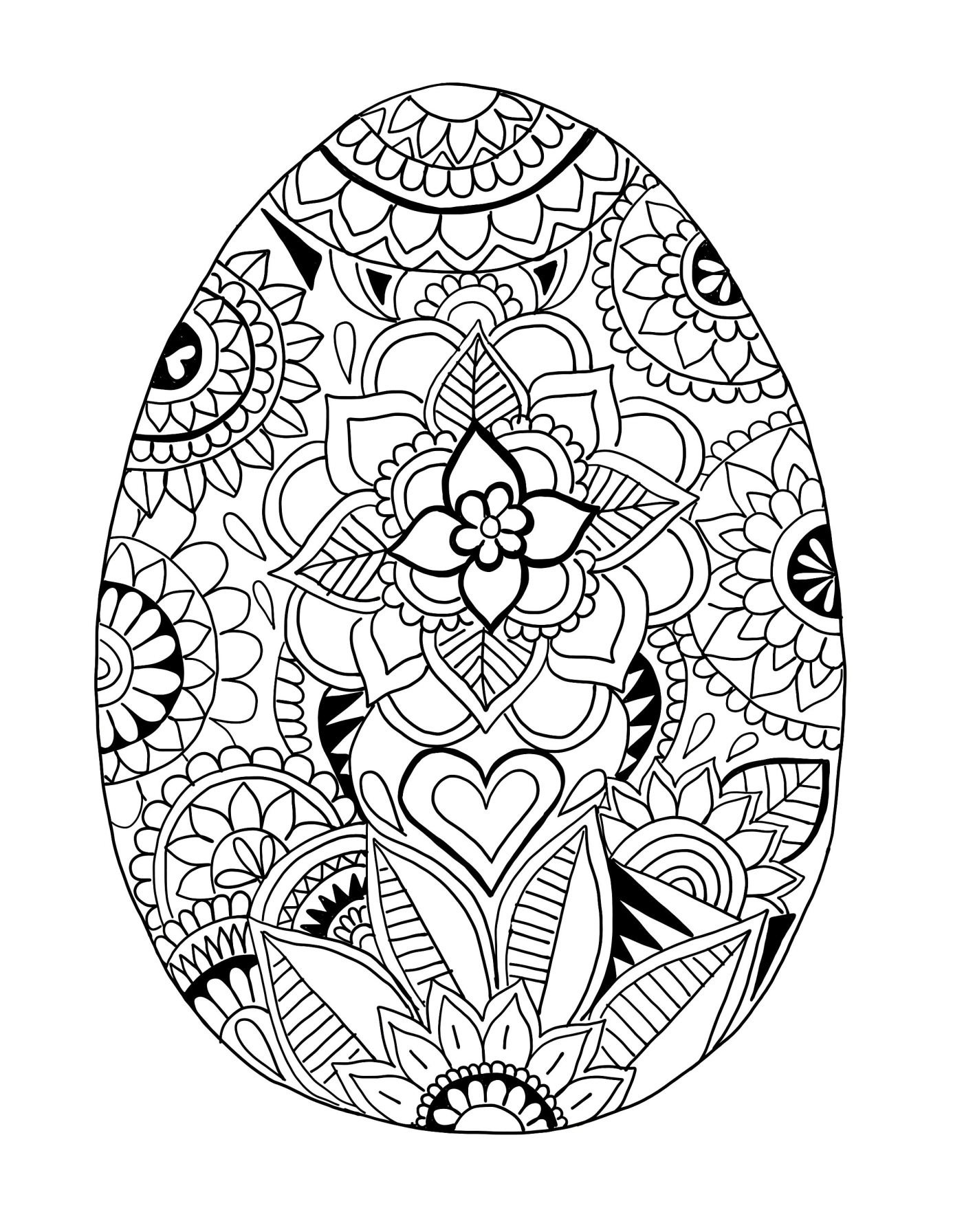 POWODZENIA